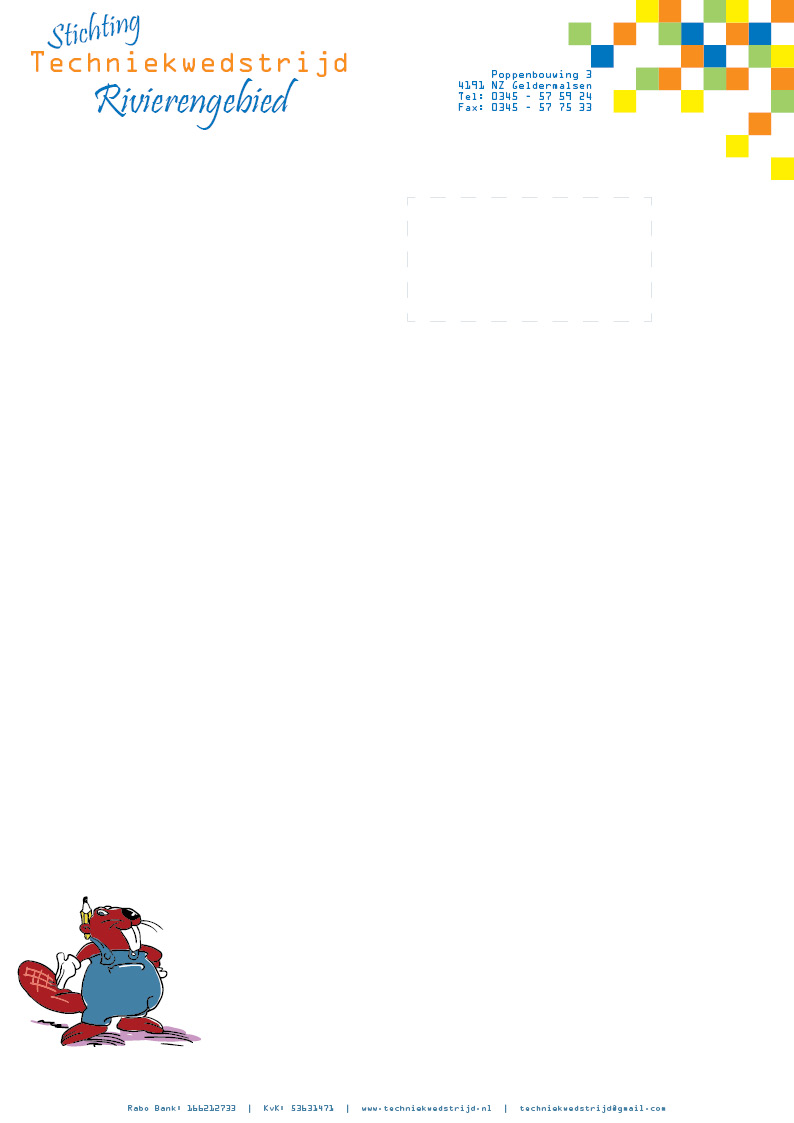 AANMELDING FORMULIER VOOR DE TECHNIEKWEDSTRIJD 2017 - 2018(Voor de invulling van het formulier klikt u op het begin van de lijn, daarna kunt  u tekst typen)SCHOOLGEGEVENSNaam school______________________________________________________________________Adres____________________________________________________________________________Postcode en plaats_________________________________________________________________Telefoon________________________Contactpersoon____________________________________ E mail adres van de contactpersoon:___________________________________________________Wij doen mee en dit zijn onze gegevens:Het thema is dit jaar “Verticaal Transport”.  De bedoeling is dat de leerlingen in groepjes van ca. 4 -5 leerlingen hun eigen werkstuk maken. Aantal deelnemende leerlingen groep 7_____________________ Aantal groepjes_____________Aantal deelnemende leerlingen groep 8_____________________ Aantal groepjes_____________De STARTMANIFESTATIE is dit jaar op woensdag 7 maart 2018 bij Kraanverhuur Schiltmans BV in Tiel.  Vindt u het leuk daarbij met uw school aanwezig te zijn? Eventueel wordt er geloot als er teveel aanmeldingen zijn!  JA/NEE_______In maart worden de materiaal pakketten afgegeven  op school  en zullen leden van de Technische Commissie verdere uitleg geven over de wedstrijd.  Kunt u aangeven wanneer uw groepen  na begin maart vakantie hebben of om andere redenen  niet op school aanwezig zijn.VAKANTIE van__________________________t/m_________________________________VAKANTIE van__________________________t/m_________________________________VAKANTIE van__________________________t/m_________________________________AFWEZIG op______________________ dag  van____________ uur tot_____________ uurAFWEZIG op______________________ dag  van____________ uur tot_____________ uurAFWEZIG op______________________ dag van____________  uur tot ____________  uurUITERSTE INLEVERDATUM 1 december 2017op info@techniekwedstrijd.nlof uitprinten en opsturen naar Techniekwedstijd, Poppenbouwing 3, 4171 NZ Geldermalsen.